Глава 5. Гетероскедастичность случайных возмущений1. Гомоскедастичность остатков подразумевает:Выберите один ответ:рост дисперсии случайных возмущений с увеличением значения фактораодинаковую дисперсию случайных возмущенийпонижение дисперсии случайных возмущений с уменьшением значения факторамаксимальную дисперсию случайных возмущений при средних значениях фактора2. Обобщенный метод наименьших квадратов применяется в случае:Выберите один ответ:фиктивных переменныхгетероскедастичности остатковмультиколлинеарности факторовавтокорреляции переменных3. Гетероскедастичность остатков имеет место, когда:Выберите один ответ:дисперсия остатков равна нулюдисперсия остатков является величиной постояннойдисперсия остатков равна 1дисперсия остатков пропорциональна квадрату объясняющей переменной4. Для исследования гетероскедастичности случайных возмущений используется критерий:Выберите один ответ:СтьюдентаФишераГолдфелда-КвандтаДарбина-Уотсона5. В тесте Голдфелда-Квандта за нулевую принимается гипотеза:Выберите один ответ:об автокорреляции случайного членао гомоскедастичности случайного членао нормальном законе распределения случайного членао значимости коэффициентов регрессии6. Оценка гетероскедастичной модели обычным методом наименьших квадратов является:Выберите один ответ:несостоятельнойэффективнойсмещеннойнеэффективной7. Для оценки модели с гетероскедастичностью применяют:обобщенный метод наименьших квадратовметод Кохрана-Оркаттаобычный метод наименьших квадратовметод Хилдрета-Лу8. Для оценки модели с гомоскедастичностью применяют:Выберите один ответ:метод Хилдрета-Луобычный метод наименьших квадратовобобщенный метод наименьших квадратовметод Кохрана-Оркатта9. 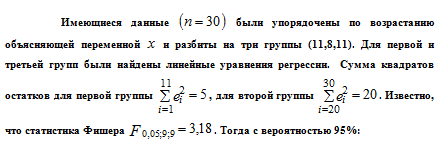 Выберите один ответ:есть гомоскедастичность остатковесть автокорреляция остатковесть гетероскедастичность остатковнет автокорреляции остатков10. Если в парной линейной регрессии дисперсия случайных отклонений пропорциональна объясняющей переменной , то для получения эффективных оценок необходимо:Выберите один ответ:все уравнение поделить на X2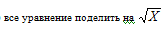 все уравнение поделить на X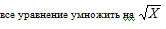 